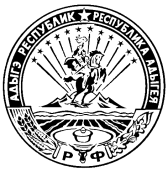 МИНИСТЕРСТВО ФИНАНСОВ РЕСПУБЛИКИ АДЫГЕЯП Р И К А Зот  19.02.2020			                                                             №  22-Аг. МайкопП р и к а з ы в а ю:Внести в приложение к приказу Министерства финансов Республики Адыгея от 27 декабря 2019 года № 143-А «Об утверждении Порядка формирования перечня и кодов целевых статей расходов республиканского бюджета Республики Адыгея и бюджета Территориального фонда обязательного медицинского страхования Республики Адыгея» следующие изменения:В разделе III:В пункте 1 «Государственная программа Республики Адыгея «Развитие здравоохранения»:        1.1.1. после целевой статьи «51 1 N1 00000 Региональный проект «Развитие системы оказания первичной медико-санитарной помощи» дополнить новой целевой статьей следующего содержания:        «51 1 N2 00000 Региональный проект «Борьба с сердечно-сосудистыми заболеваниями»;1.1.2. после целевой статьи «51 2 N3 00000 Региональный проект «Борьба с онкологическими заболеваниями» дополнить новой целевой статьей следующего содержания:«51 2 0Б 00000 Пристройка вестибюля и входной группы к зданию перинатального центра государственного бюджетного учреждения здравоохранения Республики Адыгея «Майкопская городская клиническая больница»;1.2. в пункте 2 «Государственная программа Республики Адыгея «Развитие образования»: 1.2.1. после целевой статьи «52 2 02 00000 Обеспечение деятельности государственных казенных учреждений Республики Адыгея, подведомственных Министерству образования и науки Республики Адыгея» дополнить новой целевой статьей следующего содержания:«52 2 P2 00000 Региональный проект «Содействие занятости женщин – создание условий дошкольного образования для детей в возрасте до трех лет»;1.2.2. после целевой статьи «52 3 E1 00000 Региональный проект «Современная школа» дополнить новой целевой статьей следующего содержания:«52 3 P2 00000 Региональный проект «Содействие занятости женщин – создание условий дошкольного образования для детей в возрасте до трех лет»;1.2.3. целевую статью «52 4 00 00000 Подпрограмма «Создание дополнительных мест для детей дошкольного возраста, в том числе в возрасте от двух месяцев до трех лет, в дошкольных образовательных организациях» исключить;1.2.4. целевую статью «52 4 01 00000 Создание новых мест для детей дошкольного возраста, в том числе в возрасте от двух месяцев до трех лет, в дошкольных образовательных организациях» исключить;1.2.5. целевую статью «52 4 P2 00000 Региональный проект «Содействие занятости женщин - создание условий дошкольного образования для детей в возрасте до трех лет» исключить;1.3. в пункте 3 «Государственная программа Республики Адыгея «Социальная поддержка граждан» после целевой статьи «53 1 P3 00000 Региональный проект «Разработка и реализация программы системной поддержки и повышения качества жизни граждан старшего поколения «Старшее поколение» дополнить новой целевой статьей следующего содержания:«53 1 0И 00000 Строительство комплексного реабилитационного центра для инвалидов»;1.4. в пункте 14 «Государственная программа Республики Адыгея «Комплексное развитие сельских поселений» после целевой статьи              «5К 2 06 00000 Реализация проектов комплексного развития муниципального образования (сельских поселений, сельских населенных пунктов (агломераций))» дополнить новой целевой статьей следующего содержания:«5К 2 07 00000 Реализация мероприятий по развитию первичной медико-санитарной помощи»;1.5. в пункте 9 «Государственная программа Республики Адыгея «Развитие культуры» после целевой статьи «59 1 0Г 00000 Реконструкция здания государственного бюджетного учреждения культуры Республики Адыгея «Национальный музей Республики Адыгея» с пристройкой фондохранилищ» дополнить новой целевой статьей следующего содержания:«59 1 0Д 00000 Реконструкция здания с пристройкой зрительного зала Государственной бюджетной организации дополнительного образования Республики Адыгея «Детская школа искусств № 6»;1.6. в пункте 11 «Государственная программа Республики Адыгея «Развитие физической культуры и спорта» после целевой статьи                    «5Г 1 0Г 00000 Строительство спортивного комплекса с ледовой площадкой» дополнить новой целевой статьей следующего содержания:«5Г 1 0Д 00000 Реконструкция инфраструктуры государственного бюджетного учреждения Республики Адыгея «Спортивная школа по конному спорту»;         2. В преамбуле слова «Министерства финансов Республики Адыгея» заменить словами «Министерства финансов Российской Федерации»;  3. В приложении к Порядку:3.1. после строки дополнить строкой3.2. после строки дополнить строками3.3. после строкидополнить строками3.4. после строкидополнить строкой         3.5. исключить строку3.6. исключить строки3.7. после строкидополнить строками3.8. после строкидополнить строками          3.9. после строкидополнить строками           3.10. после строки  дополнить строкой3.11. после строки  дополнить строками3.12. после строки дополнить строкой3.13. после строки дополнить строкой3.14. после строки дополнить строками3.15. строкузаменить строкой3.16. строкузаменить строкойМинистр                                                                                      Д.З. ДолевО внесении изменений в приказ Министерства финансов Республики Адыгея от 27 декабря 2019 года № 143-А «Об утверждении Порядка формирования перечня и кодов целевых статей расходов республиканского бюджета Республики Адыгея и бюджета Территориального фонда обязательного медицинского страхования Республики Адыгея»51 1 N1 00000Региональный проект «Развитие системы оказания первичной медико-санитарной помощи»51 1 N2 00000Региональный проект «Борьба с сердечно-сосудистыми заболеваниями»51 2 N3 00000Региональный проект «Борьба с онкологическими заболеваниями»51 2 0Б 00000Пристройка вестибюля и входной группы к зданию перинатального центра государственного бюджетного учреждения здравоохранения Республики Адыгея «Майкопская городская клиническая больница»51 2 0Б 71110Капитальные вложения в объекты государственной собственности Республики Адыгея52 2 02 00500Обеспечение деятельности подведомственных государственных казенных учреждений52 2 P2 00000Региональный проект «Содействие занятости женщин – создание условий дошкольного образования для детей в возрасте до трех лет»52 2 P2 52320Создание дополнительных мест для детей в возрасте от 1,5 до 3 лет в образовательных организациях, осуществляющих образовательную деятельность по образовательным программам дошкольного образования52 3 E1 00000Региональный проект «Современная школа»52 3 P2 00000Региональный проект «Содействие занятости женщин – создание условий дошкольного образования для детей в возрасте до трех лет»52 3 P2 52320Создание дополнительных мест для детей в возрасте от 1,5 до 3 лет в образовательных организациях, осуществляющих образовательную деятельность по образовательным программам дошкольного образования52 4 00 00000Подпрограмма «Создание дополнительных мест для детей дошкольного возраста, в том числе в возрасте от двух месяцев до трех лет, в дошкольных образовательных организациях»52 4 01 00000Создание новых мест для детей дошкольного возраста, в том числе в возрасте от двух месяцев до трех лет, в дошкольных образовательных организациях52 4 01 00P20Создание дополнительных мест для детей в возрасте от 2 месяцев до 3 лет в образовательных организациях, осуществляющих образовательную деятельность по образовательным программам дошкольного образования52 4 01 R1590Создание в субъектах Российской Федерации дополнительных мест для детей в возрасте от 2 месяцев до 3 лет в образовательных организациях, осуществляющих образовательную деятельность по образовательным программам дошкольного образования52 4 P2 00000Региональный проект «Содействие занятости женщин-создание условий дошкольного образования для детей в возрасте до трех лет»52 4 P2 51590Создание дополнительных мест для детей в возрасте от 2 месяцев до 3 лет в образовательных организациях, осуществляющих образовательную деятельность по образовательным программам дошкольного образования52 4 P2 52320Создание дополнительных мест для детей в возрасте от 1,5 до 3 лет в образовательных организациях, осуществляющих образовательную деятельность по образовательным программам дошкольного образования53 1 P3 00000Региональный проект «Разработка и реализация программы системной поддержки и повышения качества жизни граждан старшего поколения «Старшее поколение»53 1 0И 00000Строительство комплексного реабилитационного центра для инвалидов53 1 0И 71110Капитальные вложения в объекты государственной собственности Республики Адыгея57 1 02 R0160Мероприятия федеральной целевой программы «Развитие водохозяйственного комплекса Российской Федерации в 2012 - 2020 годах»57 1 02 R0161Мероприятия федеральной целевой программы «Развитие водохозяйственного комплекса Российской Федерации в 2012-2020 годах» (Капитальный ремонт защитной дамбы на реке Псенафе в районе села Еленовское Красногвардейского района Республики Адыгея)57 1 02 R0162Мероприятия федеральной целевой программы «Развитие водохозяйственного комплекса Российской Федерации в 2012-2020 годах» (Капитальный ремонт защитной дамбы на реке Фарс в аулах Пшичо, Кабехабль, Хатажукай Шовгеновского района Республики Адыгея (1 этап. Капитальный ремонт защитной дамбы))59 1 0Г 71110Капитальные вложения в объекты государственной собственности Республики Адыгея 59 1 0Д 00000Реконструкция здания с пристройкой зрительного зала Государственной бюджетной организации дополнительного образования Республики Адыгея «Детская школа искусств № 6»59 1 0Д 71110Капитальные вложения в объекты государственной собственности Республики Адыгея5Г 1 03 00000Финансовое обеспечение деятельности государственных бюджетных учреждений Республики Адыгея в сфере физической культуры и массового спорта5Г 1 03 00600Обеспечение деятельности (оказание услуг) подведомственных государственных бюджетных и автономных учреждений5Г 1 0Г 71110Капитальные вложения в объекты государственной собственности Республики Адыгея5Г 1 0Д 00000Реконструкция инфраструктуры государственного бюджетного учреждения Республики Адыгея «Спортивная школа по конному спорту»5Г 1 0Д 71110Капитальные вложения в объекты государственной собственности Республики Адыгея5Г 2 04 00000Финансовое обеспечение деятельности государственных бюджетных учреждений Республики Адыгея, реализующих программы спортивной подготовки5Г 2 04 00600Обеспечение деятельности (оказание услуг) подведомственных государственных бюджетных и автономных учреждений5К 2 06 00000Реализация проектов комплексного развития муниципального образования (сельских поселений, сельских населенных пунктов (агломераций))5К 2 06 R3720Развитие транспортной инфраструктуры в сельской местности5К 2 06 R5670Реализация проектов комплексного развития муниципального образования (сельского поселения, сельских населенных пунктов (агломераций))5К 2 07 00000Реализация мероприятий по развитию первичной медико-санитарной помощи5К 2 07 R5761Обеспечение комплексного развития сельских территорий (строительство фельдшерско-акушерского пункта в хуторе Днепровском Гиагинского района)5К 2 07 R5762Обеспечение комплексного развития сельских территорий (капитальный ремонт медицинских организаций Республики Адыгея, оказывающих первичную и медико-санитарную помощь)5К 2 07 R5763Обеспечение комплексного развития сельских территорий (приобретение транспортных средств и оборудования)5Ю 2 07 R2991Обустройство и восстановление воинских захоронений, находящихся в государственной собственности (восстановление (ремонт, реставрация, благоустройство) воинских захоронений на территории Республики Адыгея)5Ю 2 07 R2991Софинансирование расходных обязательств субъектов Российской Федерации, связанных с реализацией федеральной целевой программы «Увековечение памяти погибших при защите Отечества на 2019-2024 годы» (проведение восстановительных работ)5Ю 2 07 R2992Обустройство и восстановление воинских захоронений, находящихся в государственной собственности (нанесение имен погибших при защите Отечества на мемориальные сооружения воинских захоронений по месту захоронения)5Ю 2 07 R2992Софинансирование расходных обязательств субъектов Российской Федерации, связанных с реализацией федеральной целевой программы «Увековечение памяти погибших при защите Отечества на 2019-2024 годы» (нанесение имен погибших при защите Отечества на мемориальные сооружения воинских захоронений по месту захоронения)